STUDENT SUPPLIES:3 packs (at least) of #2 wooden pencils – no mechanical2 packs of crayons – no markers or colored pencils2 highlighters1 pair of kid-sized scissors3 marble composition notebooks (wide ruled)1 pencil pouch2 glue sticks2 packs of wide ruled lined paper1 pack of 5 tab binder dividers1 one inch binder – D Ring preferred8 colored pocket folders2 red2 blue2 green2 yellow1 pack black dry erase markers – no colors pleaseOPTIONAL BUT HIGHLY RECOMMENDEDPersonal ear-bud headphonesPLEASE FEEL FREE TO DONATE ANY OF THE FOLLOWING SUPPLIES:Liquid hand soapHand sanitizerPaper towelsBoxes of tissuesPacks of stickersZip-lock bagsPacks of #2 pencilsWe look forward to seeing you!Third Grade Team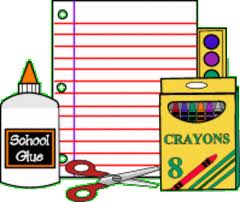 